
Предметная неделя «Калейдоскоп наук, знаний и творчества»Предметная неделя «Калейдоскоп наук, знаний и творчества»  прошла с 15. 02. 2021 года по 19.02.2021 года в ГКОУ «Специальная (коррекционная) общеобразовательная школа-интернат № 1»Цель: развитие познавательного интереса к предметам естественно-научного цикла.  Задачи:1. Совершенствовать профессиональное мастерство педагогов через подготовку, организацию и проведение открытых уроков и внеклассных мероприятий;2. Вовлечение обучающихся в творческую деятельность;3. Выявление учащихся, обладающими творческими и организационными способностями;В мероприятиях принимали участие учащиеся 2-9 классов.Предметная неделя была проведена в указанные сроки, согласно разработанному плану. При подготовке мероприятий и творческих заданий учитывались возрастные особенности детей и возможность проявить себя в разных видах деятельности. Яркое объявление  в фойе школы извещало об открытии недели и призывало учащихся принять  в ней участие .Неделя началась  с выставки плакатов «Мир науки глазами детей»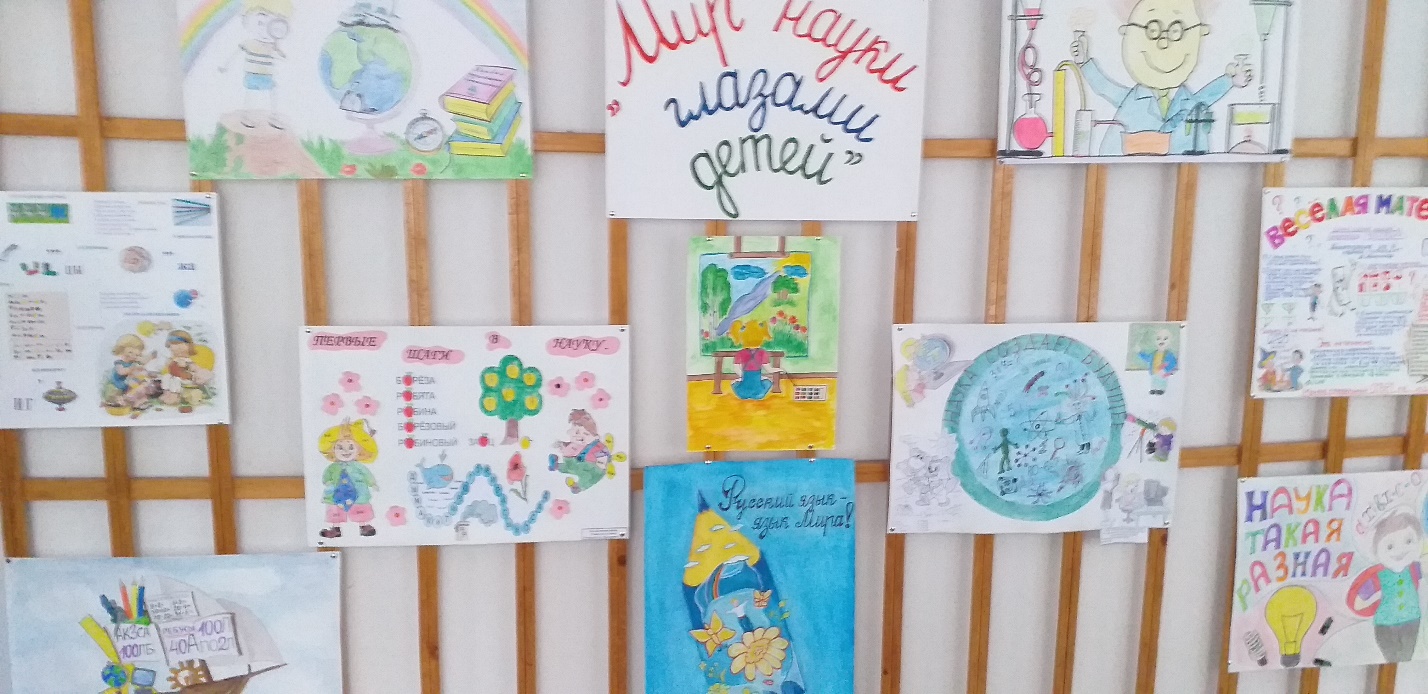 Состоялось открытие недели «Парад наук», в котором приняли участие учащиеся 1-9 классов. Провели линейку педагоги школы Охрименко Марина  Викторовна и Федотова Мария Викторовна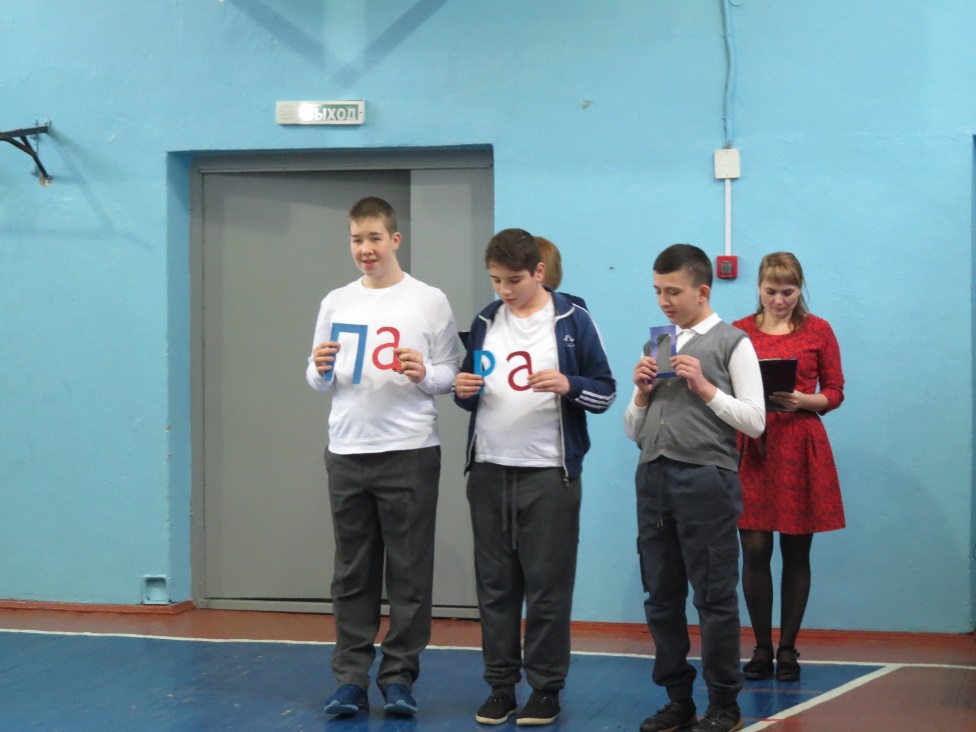 Цындрина Светлана Ивановна  провела викторину «Калейдоскоп наук» для 2-4 классов. 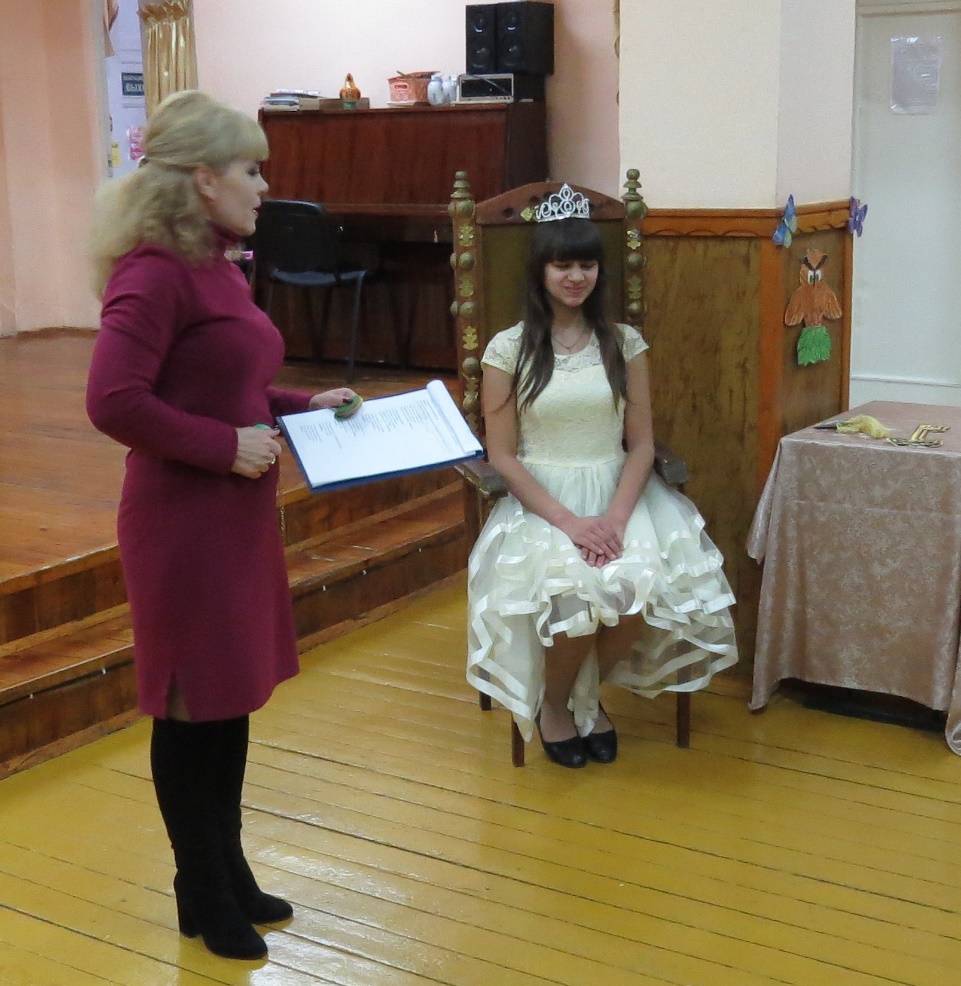 Во время перемен работала «Экспериментальная лаборатория», где учащиеся школы могли под руководством педагогов провести увлекательные опыты.      «Надувание шарика»                                                «Водопад»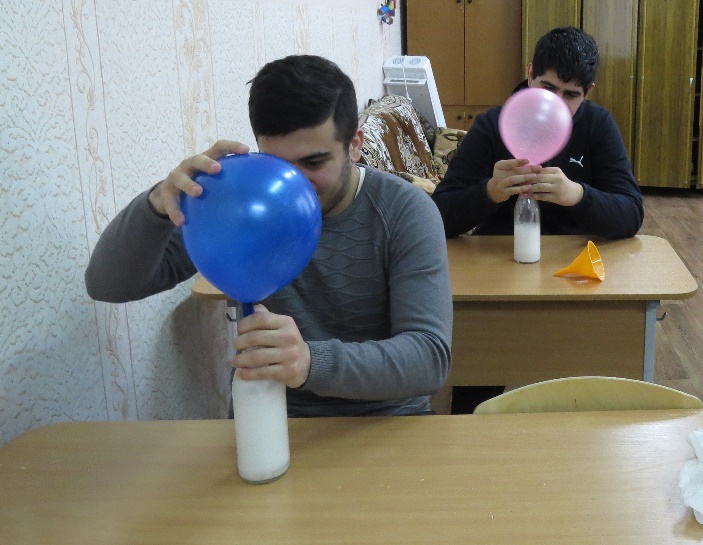 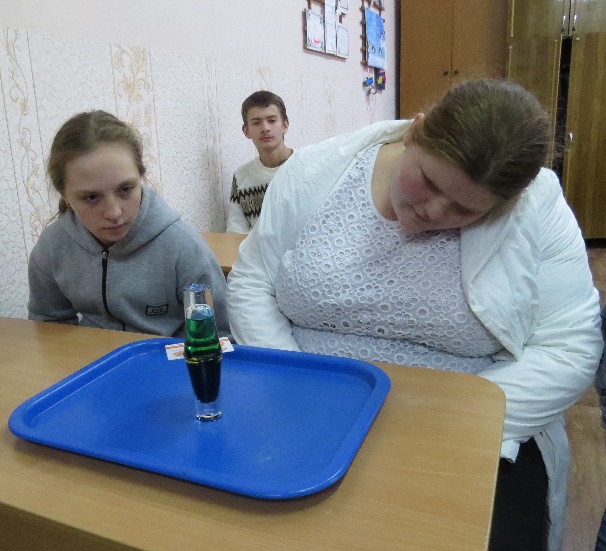 Второй день недели  назывался  «День творческих открытий» и  был полностью посвящён рукоделию, труду и творчеству. Педагогами трудового обучения и технологии были проведены открытые уроки, уроки-викторины, уроки-путешествия, внеурочные занятияУчитель швейного дела и рукоделия Лаврищева Лидия Александровна провела открытый урок в 6 а классе на тему: ««Путешествие в страну вязания крючком»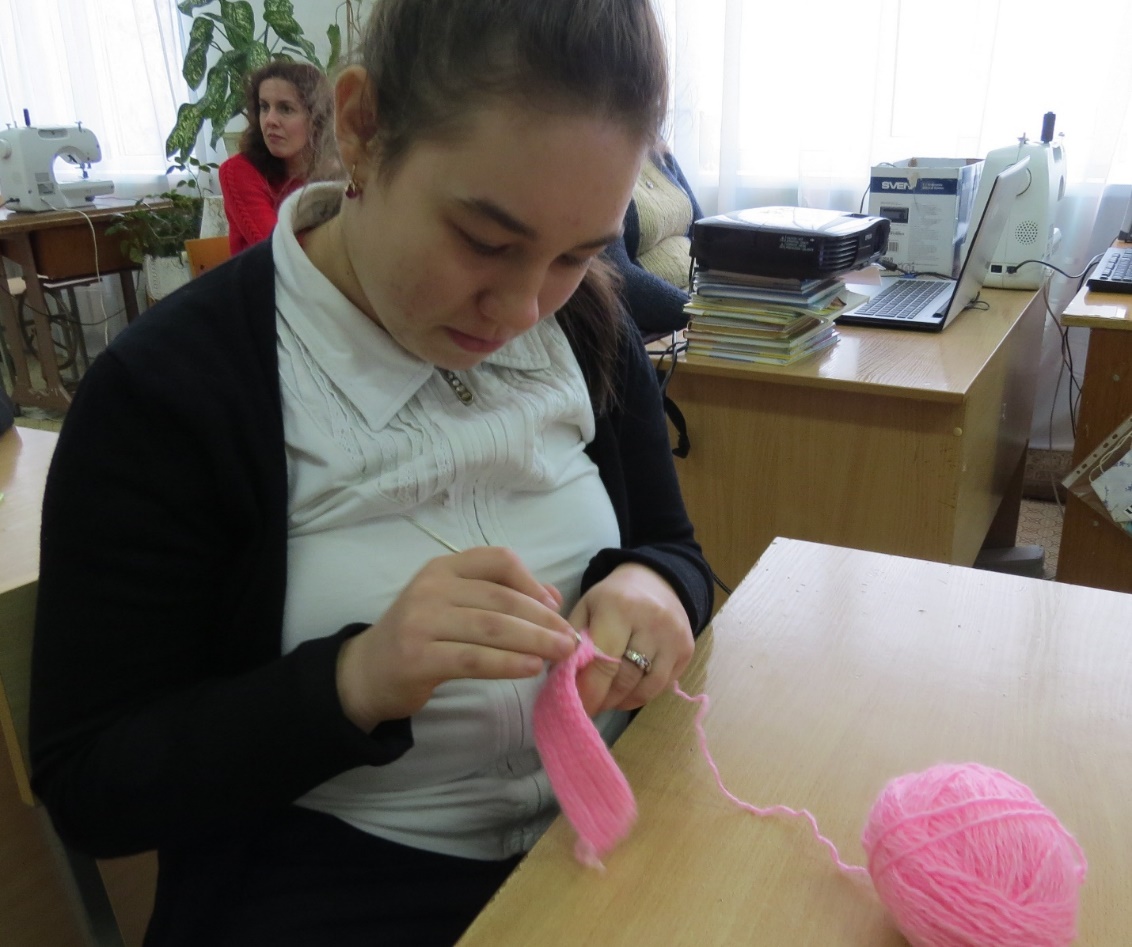 Учитель швейного дела и рукоделия Курсиш Алла Владимировна - урок – путешествие «Натуральные волокна животного происхождения»                     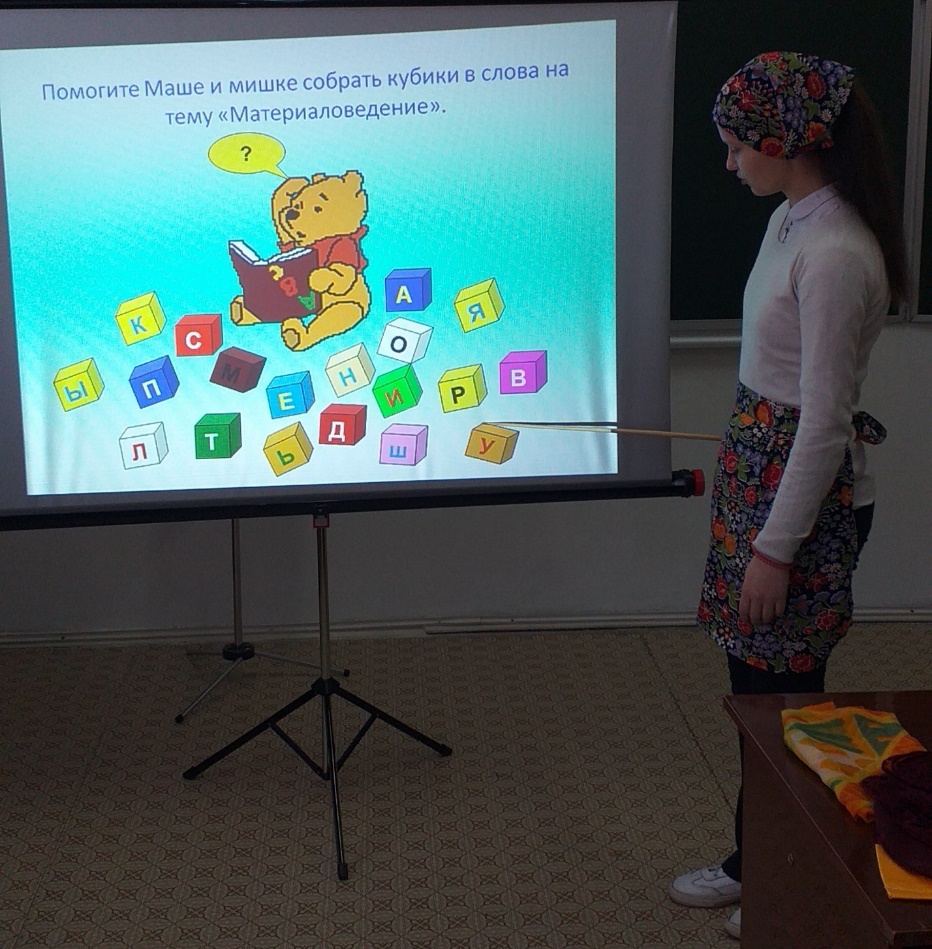 Денисенко Валентина Владимировна, учитель начальных классов с ребятами начальной школы провела внеурочное занятие «Все профессии важны, все профессии нужны»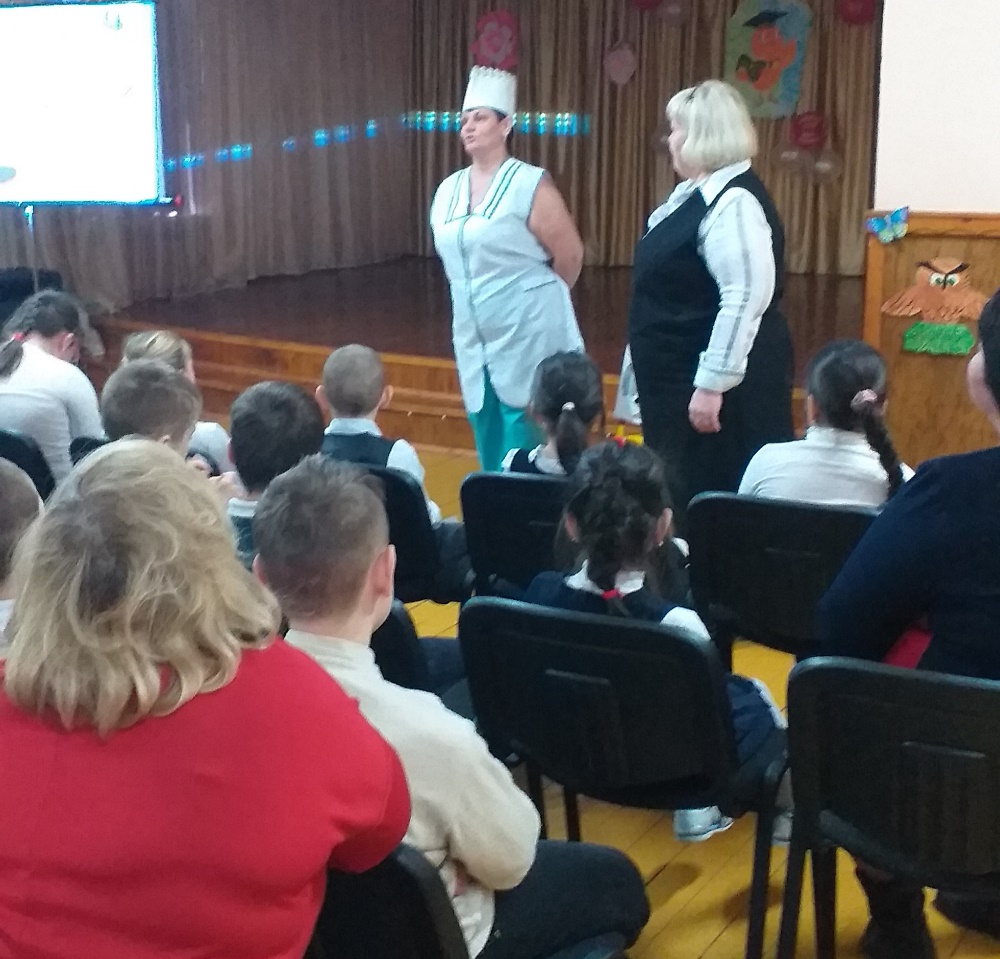 Урок – викторина «Моя профессия – швея» прошёл в 8 а классе, провела урок Агафонова Валентина Ивановна.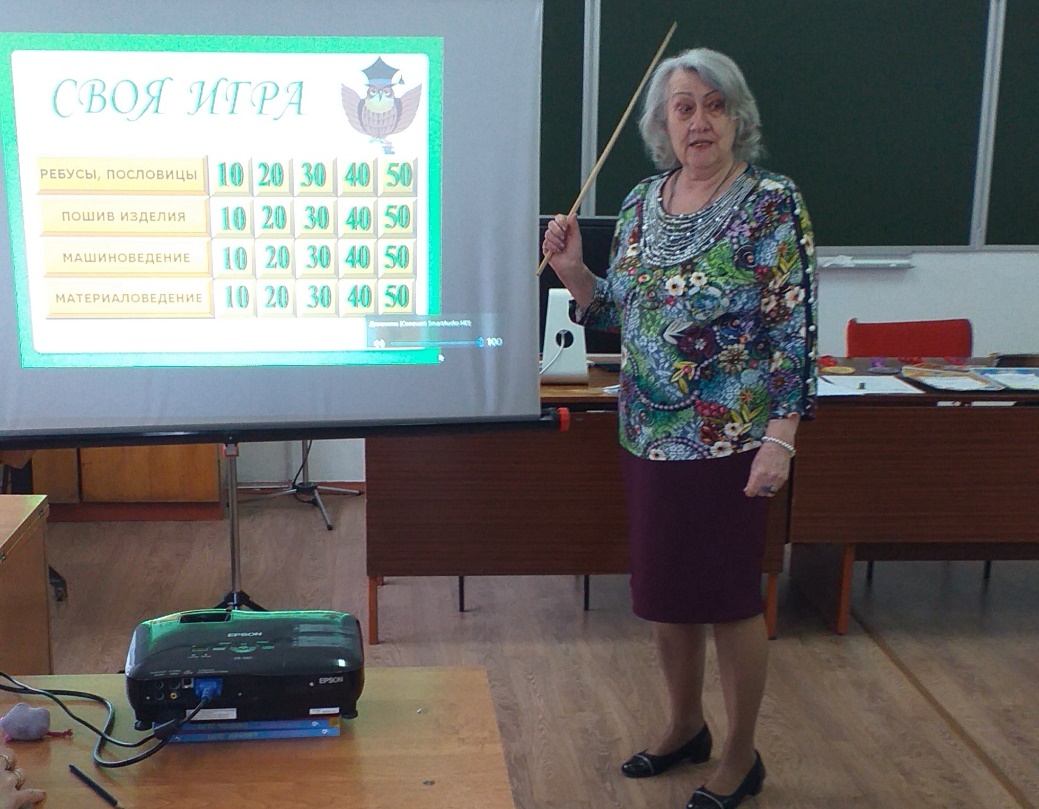 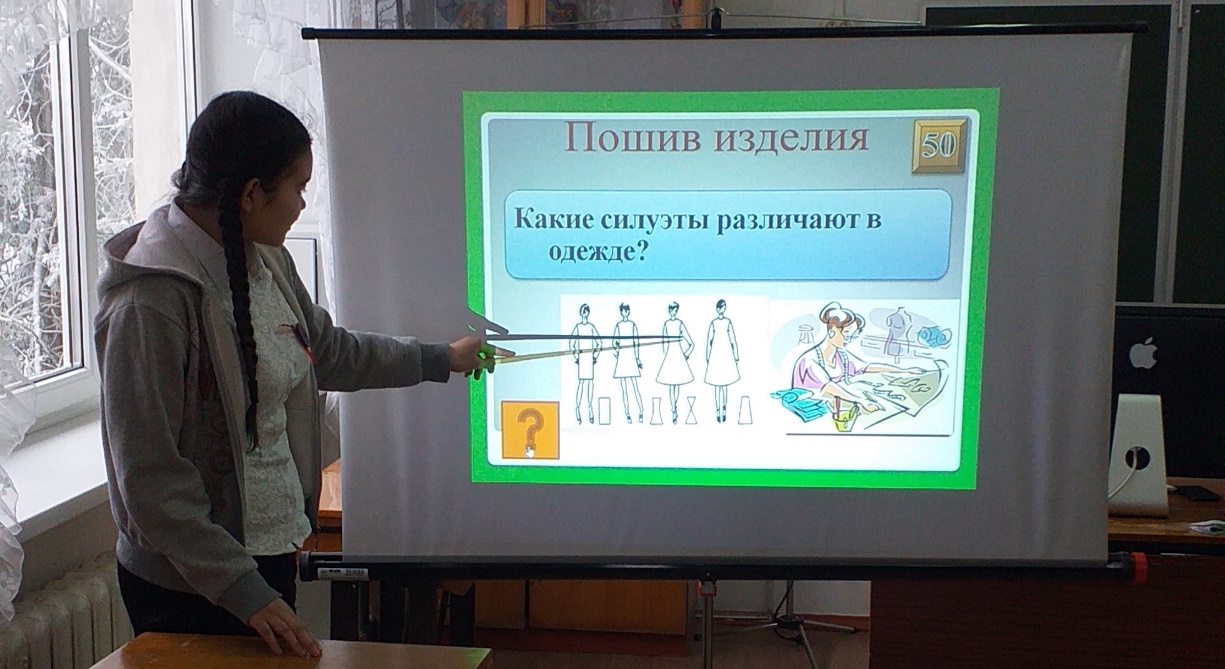 На переменках также работала «Экспериментальная лаборатория»«Запускаем ракету»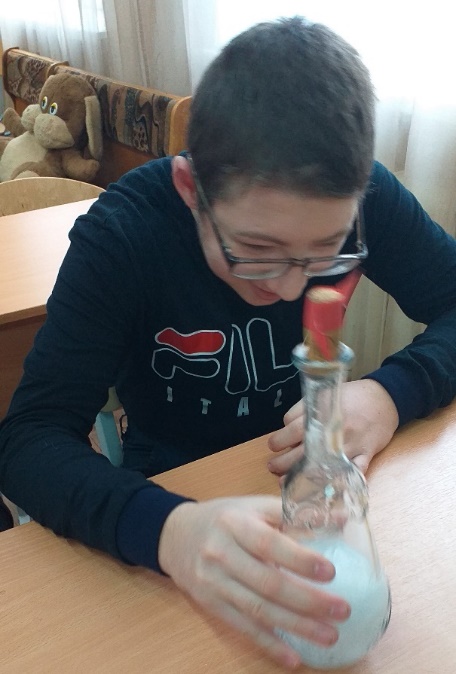 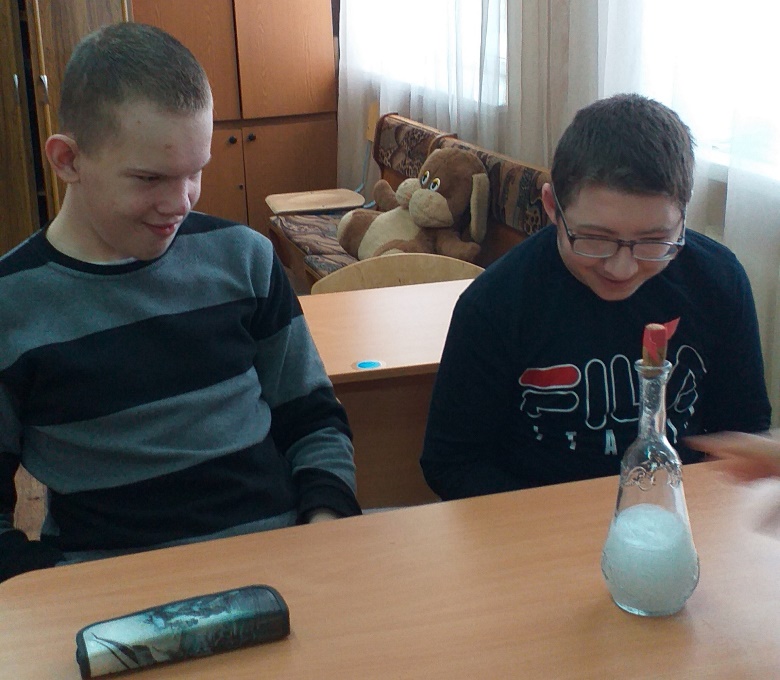 Третий день – «День грамотеев»В этот день прошло открытое мероприятие, посвящённое Международному дню Родного языка, которое провели педагоги методического объединения русского языка Кашперовская Татьяна Геннадьевна и Гузий Мария Анатольевна.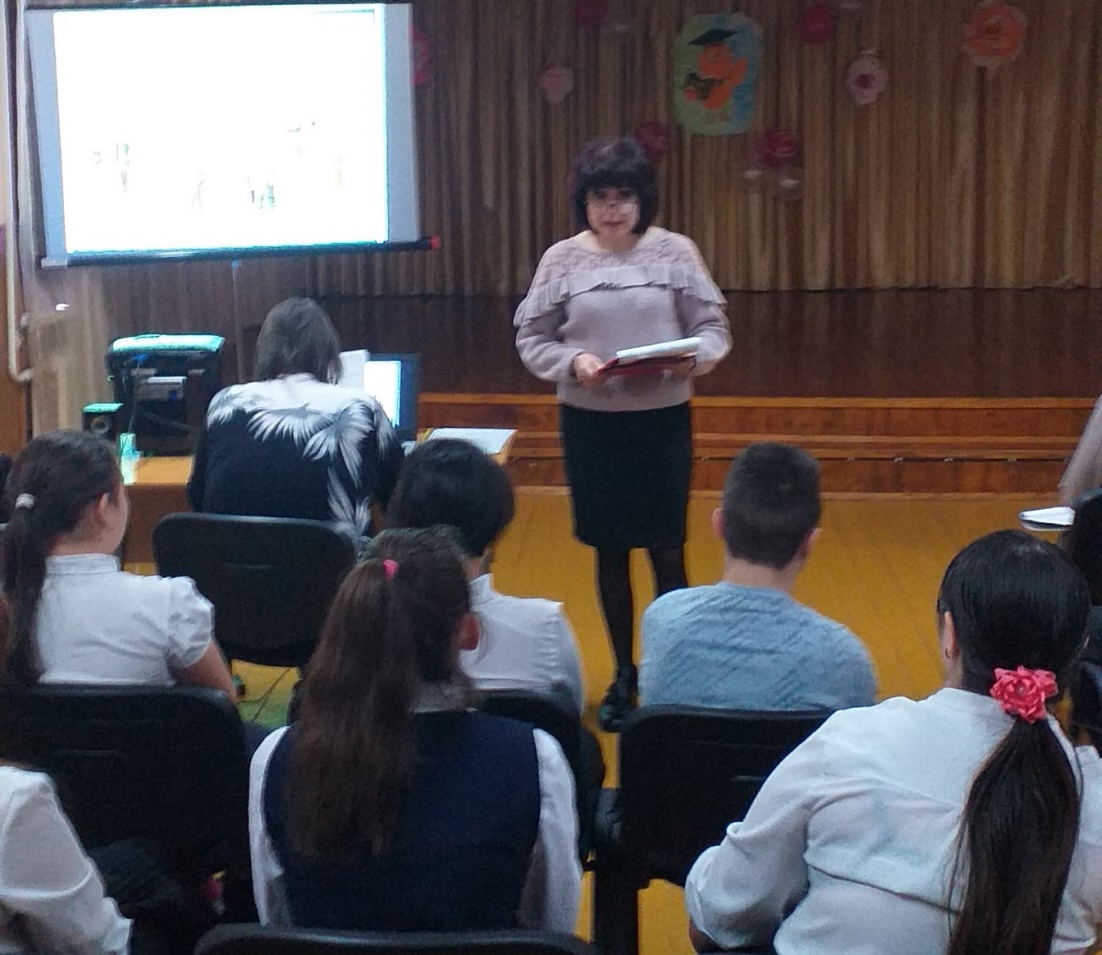 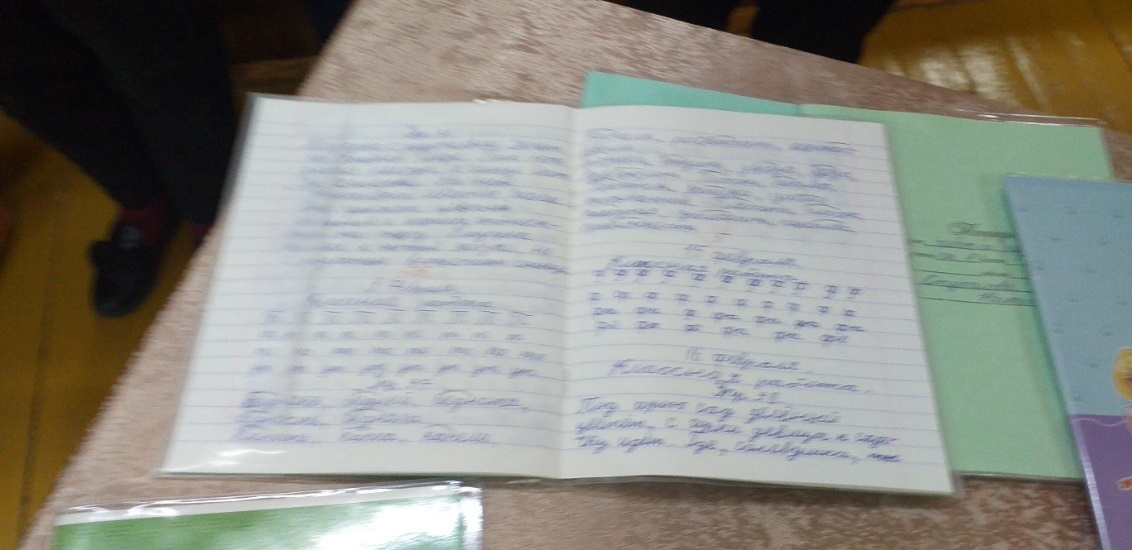 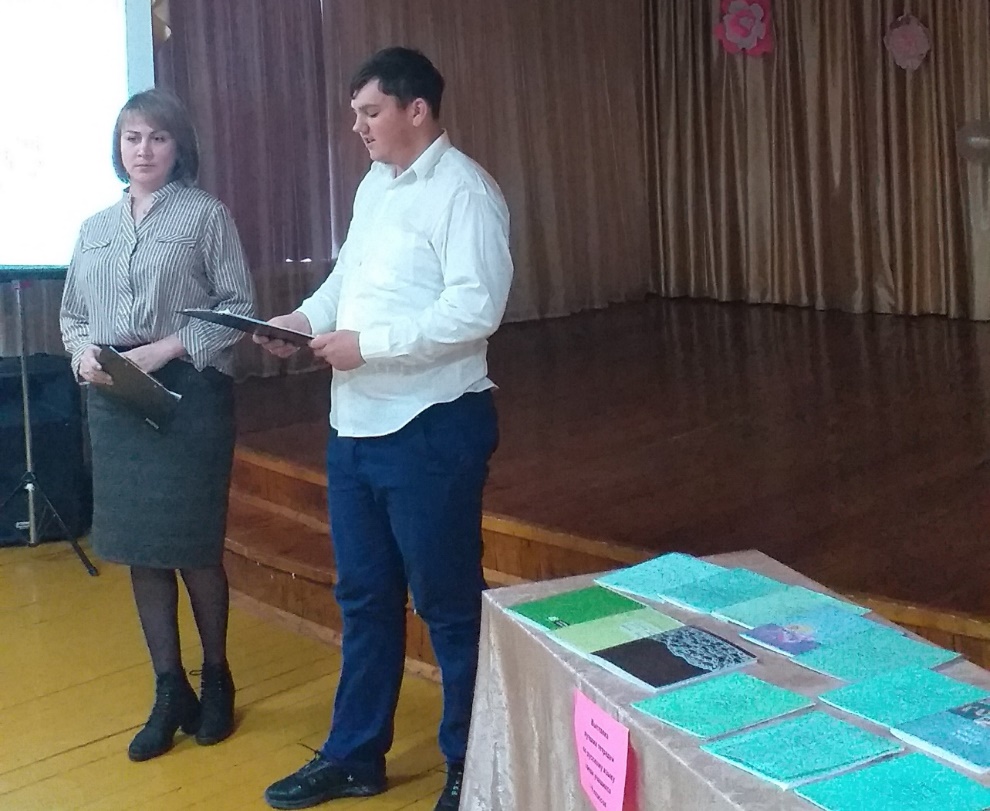                        Конкурс «На лучшую тетрадь» по русскому языку.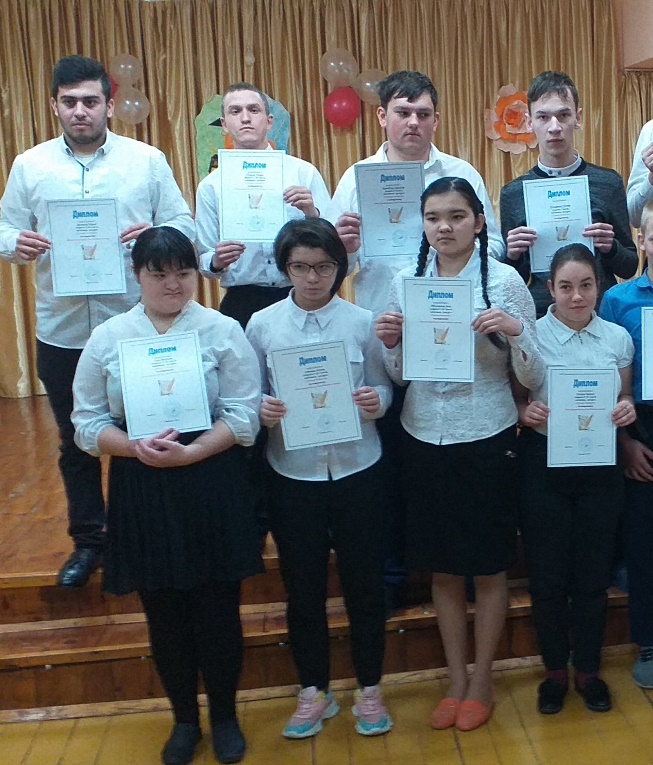                           Лучшие «калиграфы» школы получили грамоты.Перемены в среду снова порадовали учащихся новыми опытами в «Экспериментальной лаборатории"Увлекательный эксперимент «Выйти сухим из воды»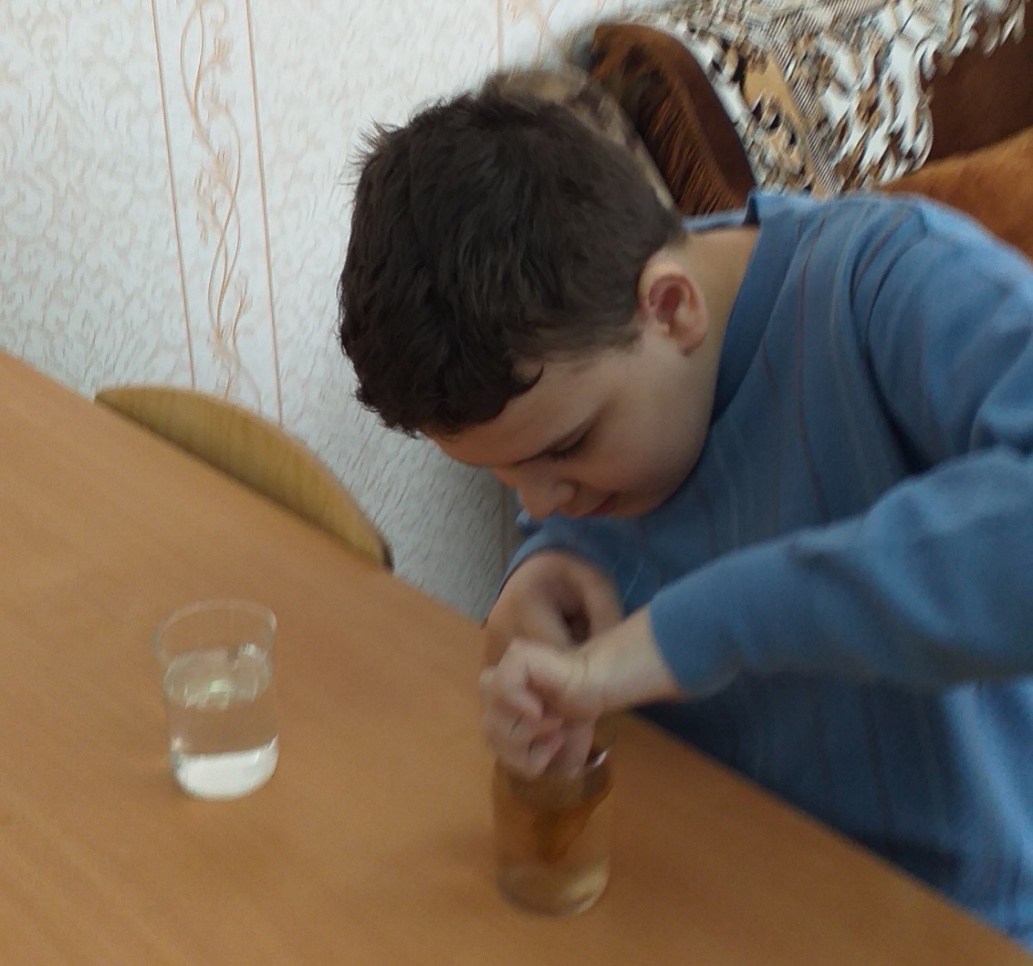 «Соломинка- рапира»                                            «Радуга»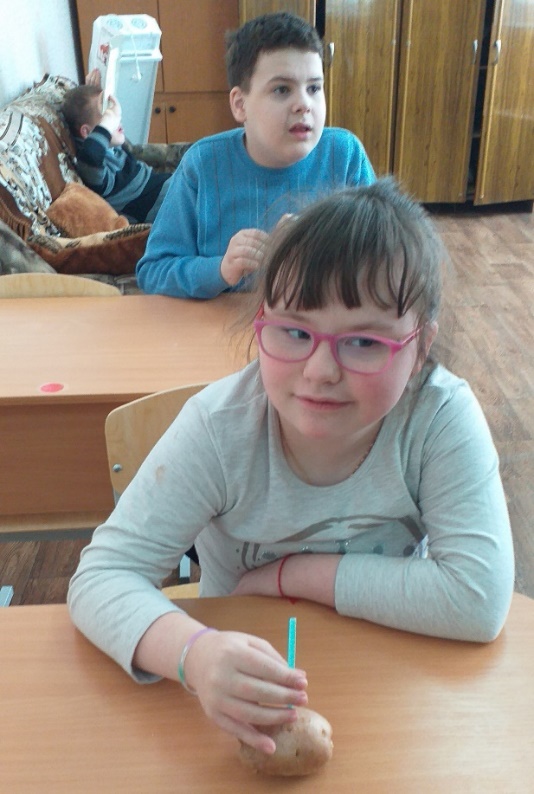 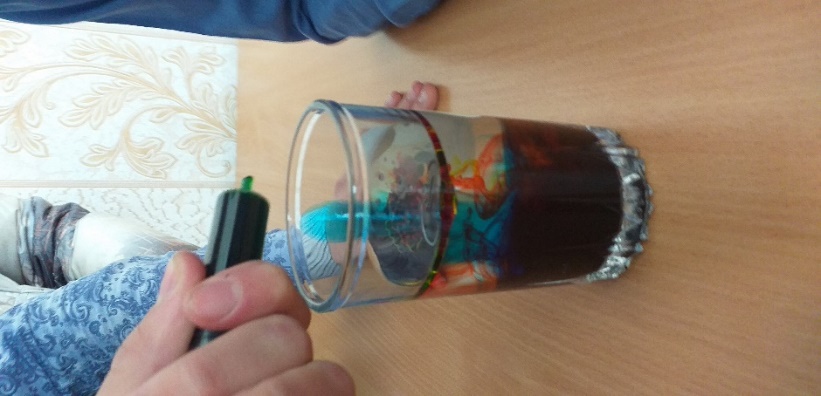 Насыщенная программа ждала участников недели в четверг. Четвёртый день назывался «День весёлых математиков»Открытый урок на тему: «Скорость, время, расстояние»	 в 6 а  классе провела Дацева Юлия Анатольевна.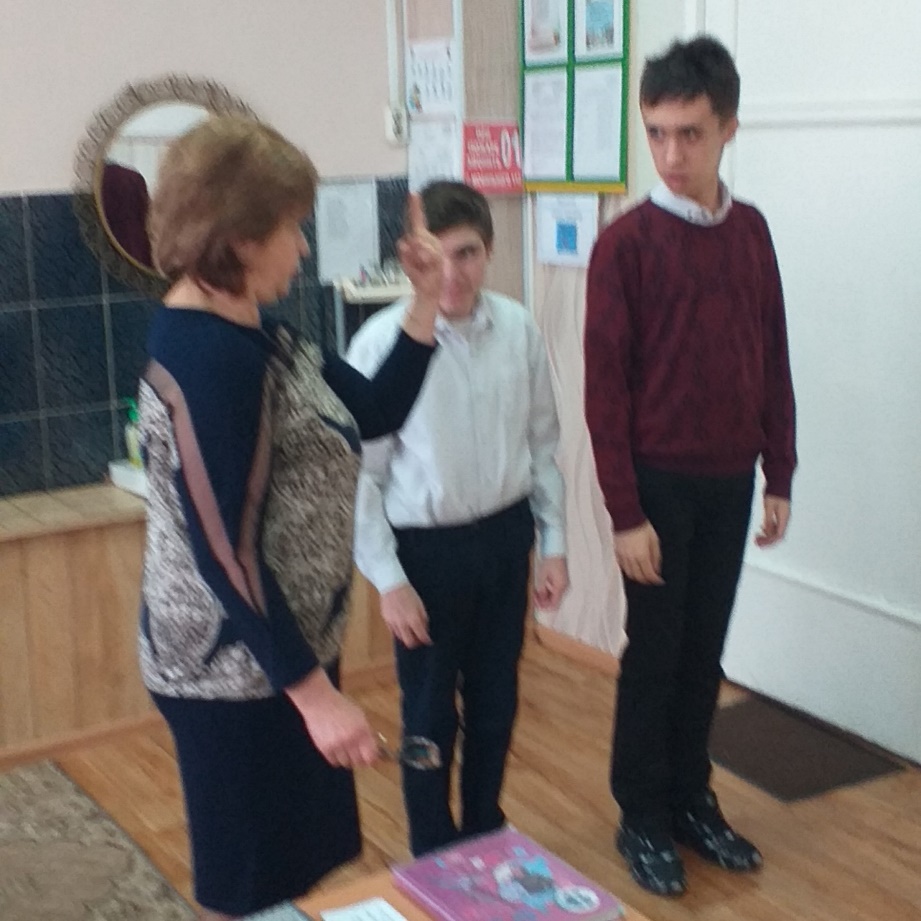 В квесте «В поисках сокровищ» вместе со своими воспитанниками приняла участие учитель, работающий с детьми с ТМНР  Федотова Мария Викторовна.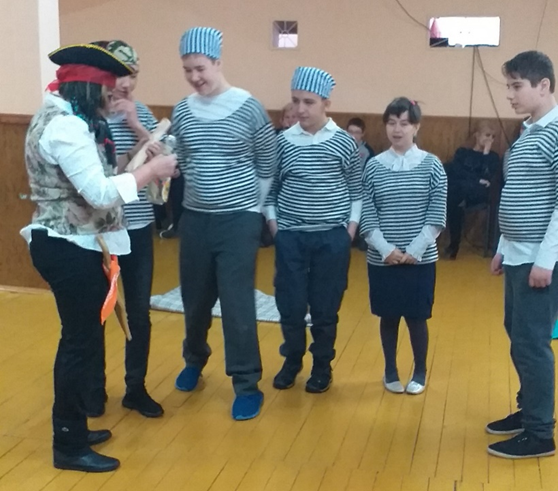                         Учащиеся 6 б класса  превратились в пиратов и отправились в путешествие по островам в поисках сокровищ. Переплывая с круглого острова на квадратный, с прямоугольного на треугольный , дети с тяжёлыми и множественными нарушениями в развитии постигали азы науки математики на доступном для них уровне.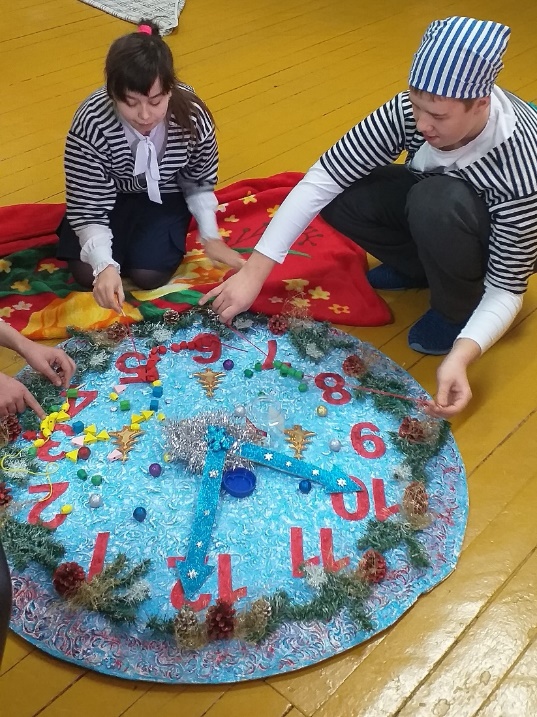 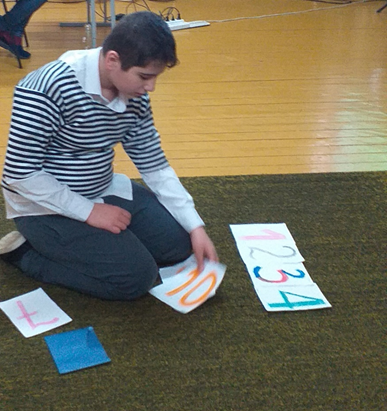                                                                                                                                                                       Весёлая «Математическая переменка» получилась у детей начальной школы под руководством Поздняковой Таисии Павловны, учителя начальных классов.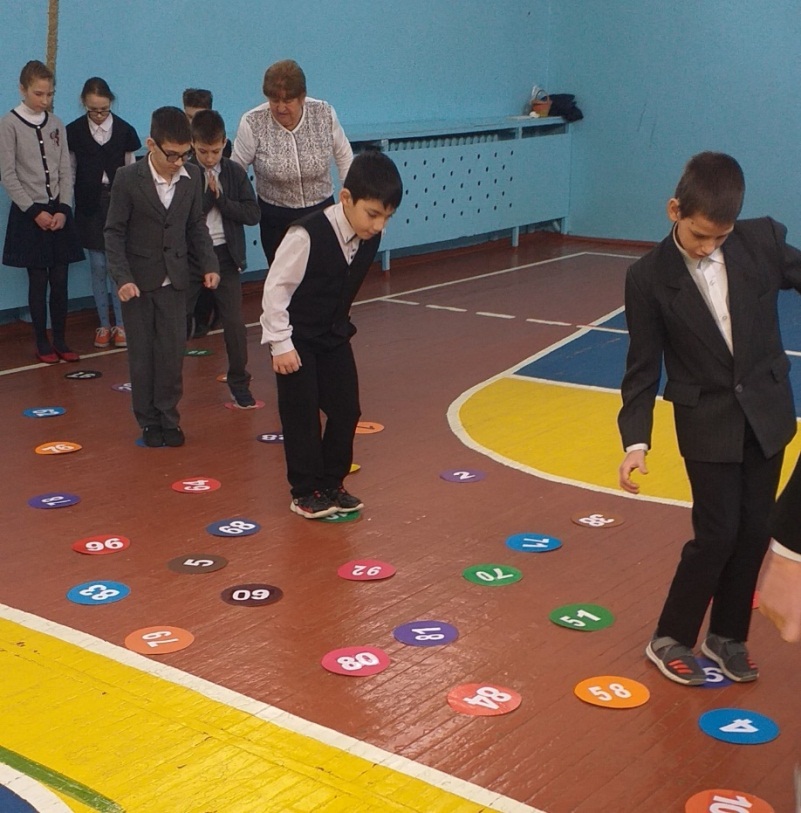 В игровой форме дети вспоминали знания по предмету математика: с увлечением искали нужные числа, вспоминали, какие бывают линии, разгадывали ребусы.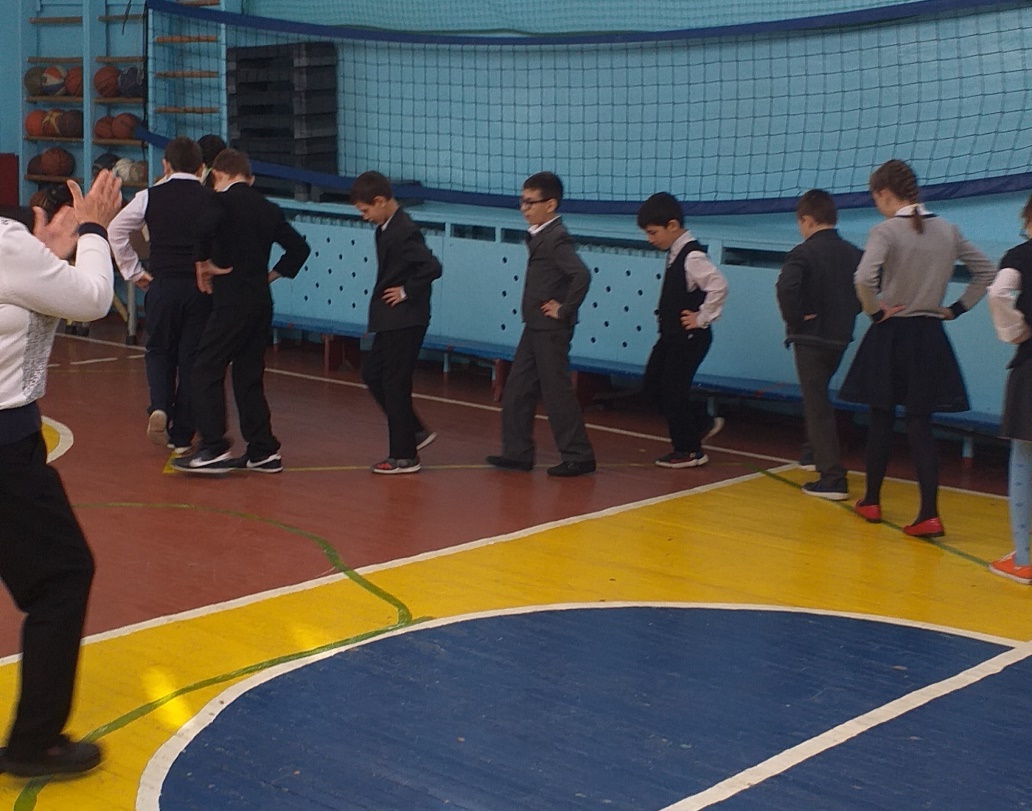 Внеклассное занятие «Ох, уж, эта математика!» прошло в 7 классе. Педагог Земцова Валентина Яковлевна подобрала для школьников интересный, увлекательный материал, направленный на развитие логики, мышления, памяти, воображения. Ребята с увлечением решали интересные задачи, разгадывали ребусы, конструировали.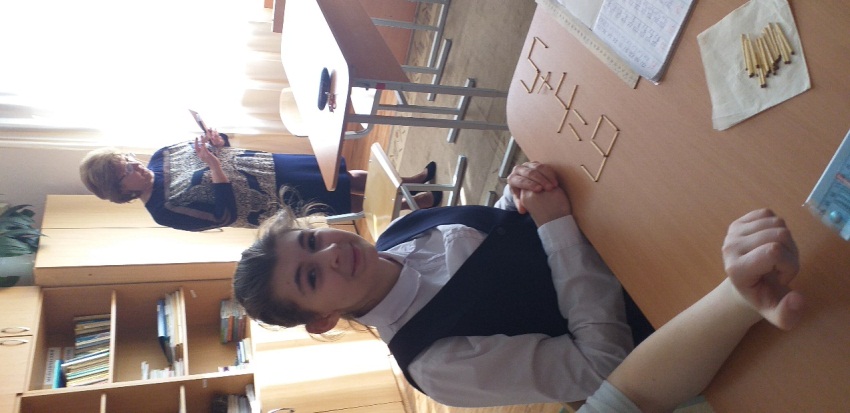 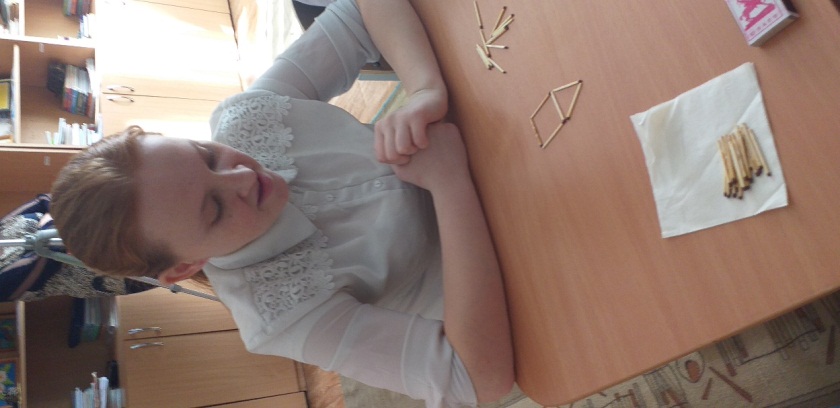 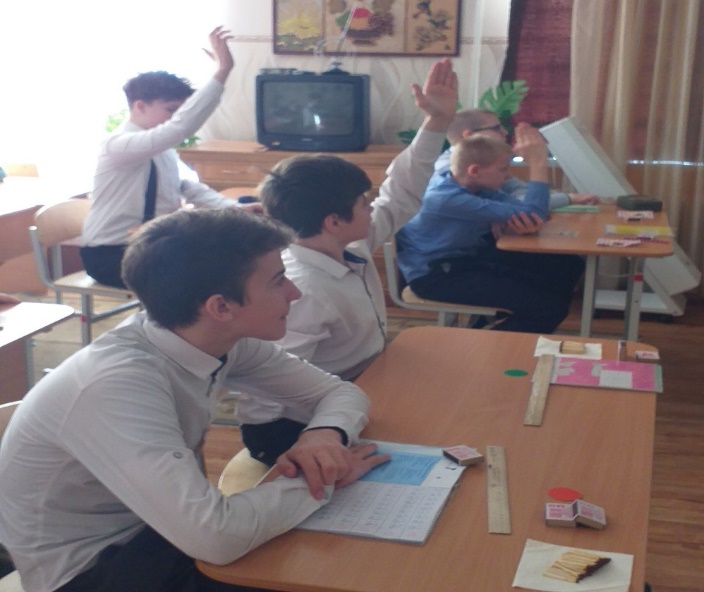 И вновь , на переменах работает лаборатория……Опыт назывется «Летающие пузырьки»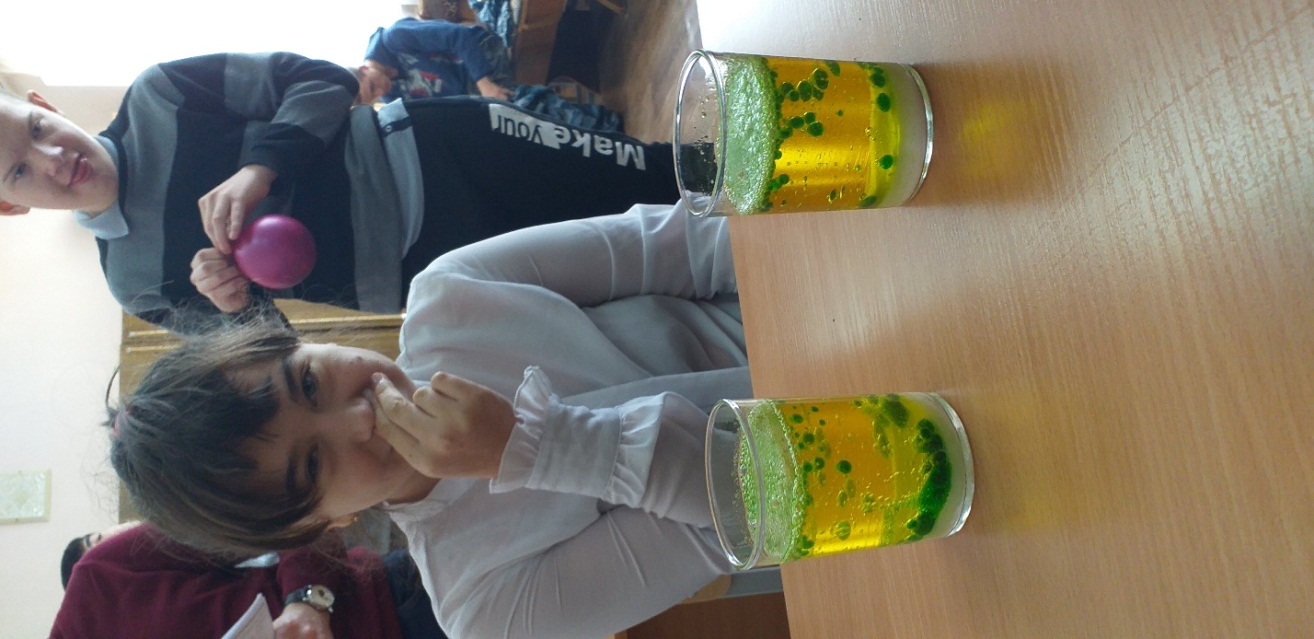 Заключительный день предметной недели принёс участникам массу позитивных эмоций. В этот день награждали самых активных и вспоминали как всё начиналось: смотрели видео о прошедших днях, делились своими впечатлениями.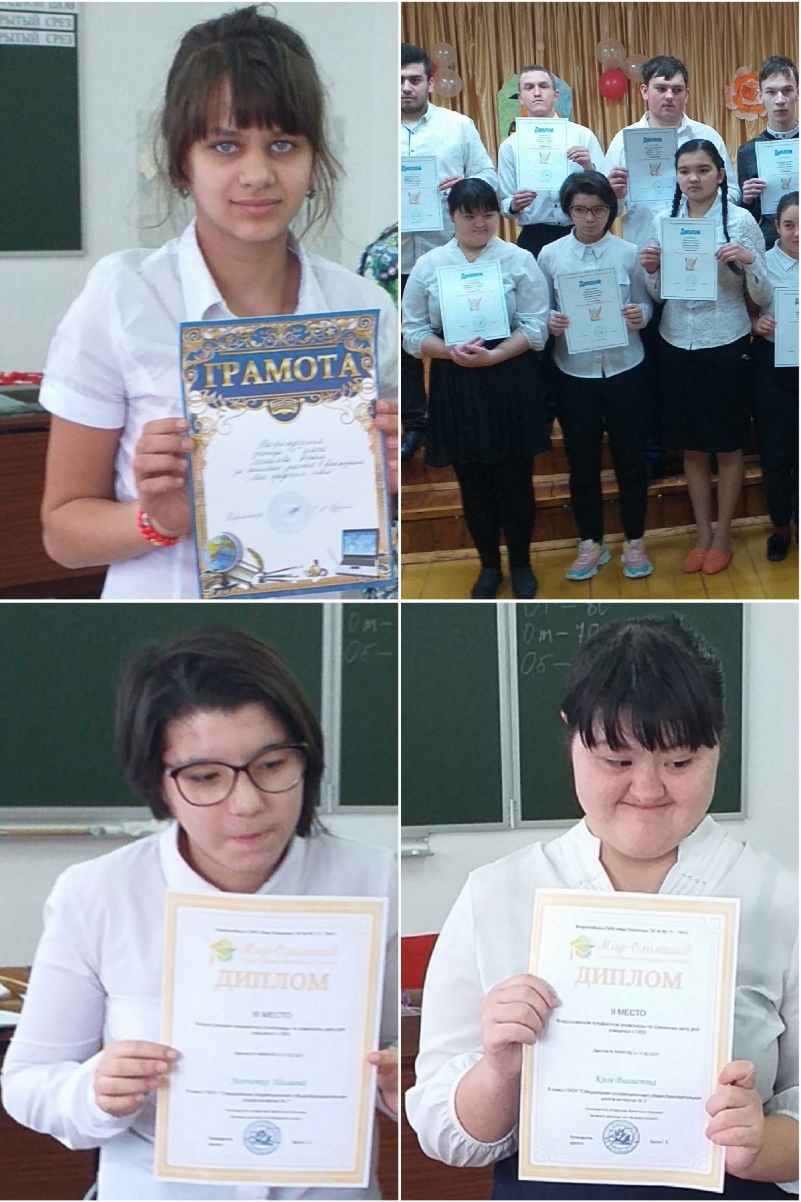  	Вывод: все мероприятия прошли на высоком эмоциональном подъёме и понравились учащимся и педагогам. Учащиеся проявили живой интерес, во всех заданиях,учение сочеталось с развлечением.          Педагоги провели нетрадиционные уроки с применением ИКТ. Они использовали различные методы и приёмы для организации работы учащихся, соответствующие их возрасту и целям урока.         В целом, неделя   наук прошла успешно. Поставленные цели и задачи были выполнены. Все мероприятия были направлены на повышение интереса учащихся к учебной и внеурочной познавательной деятельности. Важно, что в эти дни дети еще раз убедились, сколько всего интересного, необычного, значимого в предметах естественно-научного цикла, как необходимы они каждому из нас в жизни.